Конспект занятия по подготовке к обучению грамотев подготовительной к школе группе                                                                                      Разработала воспитатель                                                                                Хащук Надежда АлександровнаТема занятия: «Разбуди дракона»Возрастная группа: 6-7 летЦель занятия: закрепление имеющихся знаний по подготовке детей к обучению грамоте.Задачи: Образовательные:1. Закрепить понятие буква, звук, слог2. Закреплять знания о гласных, согласных твердых и мягких звуках.3. Закреплять умение делить слова на слоги.4. Закреплять навык звукобуквенного анализа слов.Развивающие:1. Способствовать развитию звукового анализа и фонематического слуха.2. Развивать зрительное восприятие, внимание, память;3. Развивать звуковую сторону, грамматический строй речи, активизировать словарь.4.Обеспечивать двигательную активность детей для повышения умственной работоспособности детей.Воспитательные:1. Воспитывать дружеские взаимоотношения, активность и самостоятельность.
2. Создать хорошее настроение, воспитывать аккуратность, доброту.3. Воспитывать умение работать в коллективе.Материалы и оборудование: 6 карточек, на одной из которых с одной стороны часть разрезной картинки с изображением дракона с седлом, с другой стороны карточки конверт с заданием; карточки с цифрами 1,2,3 на каждого; картинки; схема слова; карточки с заданиями; карандаши; дидактическая игра в подарок.Интеграция образовательных областей: «Речевое развитие», «Социально-коммуникативное развитие», «Познавательное развитие», «Физическое развитие»Методы и приемы: - словесные: беседа, вопросы, объяснение, педагогическая оценка; - наглядные:  демонстрация наглядных пособий, демонстрация способа выполнения действий;- практические: создание игровой ситуации, упражнение, дидактическая игра. Планируемые результаты: - сформировано умение делить слова на слоги;- дети имеют представление о понятии «звук»  и «буква»;-умело применяют свои знания;- сформировано умение давать полные, точные ответы на вопросы воспитателя;-способны активно взаимодействовать со сверстниками и взрослыми, выполнять индивидуальные и коллективные задания;Ход занятия:этап. Организационный момент.Воспитатель: Ребята, подойдите ко мне. Скажите мне какое у вас сегодня настроение?Дети подходят, отвечают: Хорошее, радостное, веселое.Воспитатель: Замечательно! Давайте возьмемся за руки и передадим друг другу свое хорошее настроение. (Дети становятся в круг и берутся за руки).Воспитатель:Прозвенел звонок весёлыйВсе готовы? Всё готово?Мы, сейчас, не отдыхаем,Мы, работать начинаем.этап. Основная часть. Содержательный этапВоспитатель: Ребята, мне на электронную почту пришло письмо, давайте я его вам зачитаю. «Я, один из жителей деревни Майнкрафт.  На нашу деревню напали разбойники. Их может прогнать только Эндер-дракон. В древней книге написано, чтобы разбудить дракона нужно его оседлать, а чтобы найти седло, нужно решить задачи. Но мы без вашей помощи точно не справимся. Помогите нам, пожалуйста! Мы нашли заколдованные карточки, с помощью которых вы найдёте ответы. Удачи вам, друзья!» (Дети сидят на ковре и внимательно слушают содержание письма).Воспитатель: Мы поможем жителям деревни? Дети: Да. Воспитатель: С этим могут справиться только самые сильные, умные, внимательные и дружные. Готовы? Дети: Да. — Тогда выбирайте первую карточку (Дети выбирают одну карточку из шести).Воспитатель: Мы видим здесь таблички с цифрами 1,2,3 и картинки. Я буду показывать по одной из этих картинок, а ваша задача назвать слово и определить, сколько слогов в данном слове. Если 1 слог, вы поднимаете табличку с цифрой 1, если 2 слога – табличку с цифрой 2, а если 3 слога – с цифрой 3. Задание понятно? (Дети сидят за столами. У каждого ребенка по три таблички. Согласно заданию, поднимают табличку с цифрой, соответствующей количеству слогов в слове, изображенной на картинке). Воспитатель: Молодцы! Вы отлично справились с заданием, выбирайте следующую карточку. (Дети выбирают одну карточку из пяти).Воспитатель: Тут какая-то схема и опять картинки. Что вы можете сказать об этой схеме? Дети, стоя вокруг стола, отвечают: Это схема слова. Слово состоит из 4 звуков, имеет два слога. 1й звук — мягкий, согласный, обозначен зеленым цветом. 2й звук – гласный, обозначен красным цветом. 3й звук — твердый, согласный, обозначен синем цветом. 4й звук гласный.Воспитатель: Ваша задача, подобрать картинки, походящие к этой схеме. Не забывайте, мы работаем в команде, все дружно (Дети выполняют задание, подбирают картинки к схеме). — Проверим вместе. Очень хорошо, вы справились с заданием, выбирайте еще одну карточку. (Дети выбирают одну карточку из четырех). «Игра – упражнение  «Запретное движение» (физминутка)» Воспитатель: Ребята, здесь нам нужно проявить свою внимательность. Я буду показывать различные упражнения, а вы повторяйте за мной. Как только я покажу запретное движение, то вы просто стойте. Нам нужно договориться, какое движение будет запретным (Дети находятся на ковре, придумывают запретное движение и выполняют задание).Воспитатель: Какие вы внимательные! Выбирайте еще карточку. (Дети выбирают одну карточку из трех).Воспитатель: Ребята, предлагается составить из букв как можно больше слов. (Дети, сидя за столом, составляют слова и называют воспитателю). РАФШ — шарф, фаршНКИО — кино, кониАИЛС — лиса, силаОНС - нос, сонВоспитатель: Здорово у вас получается! Выбирайте следующую карточку. Дети выбирают одну карточку из двух).Воспитатель раздает каждому ребенку листок с заданием: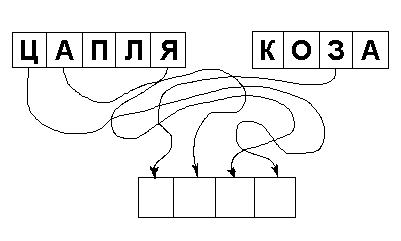 Воспитатель: Вам нужно заполнить пустые квадратики соответствующими буквами и прочитать слово (Дети за столами выполняют задание).Воспитатель: Читаем все вместе, что получилось в нижнем ряду (ответы детей)— Правильно! Заяц! И вот, у нас осталась последняя карточка, посмотрим какое задание.Воспитатель: В словах потерялись буквы, вам надо вставить в пропущенное место нужные буквы, чтобы получилось слово.На ламинированных карточках написаны слова с пропущенными буквами, детям нужно написать пропущенные буквы. (Дети, стоя вокруг стола, коллективно выполняют задание. Воспитатель хвалит детей за правильные ответы). Воспитатель: Сейчас нам нужно собрать картинку из частей (дети собирают). — Что  получилось? Дети: Дракон с седлом! — Да, ребята, мы разбудили дракона, и тем самым, помогли жителям деревни Майнкрафт!3 этап. Заключительная часть. РефлексияВоспитатель: Ребята, вам понравилось быть спасателями - освободителями?
Дети:Да! 
Воспитатель: Как вы думаете, почему вы смогли помочь жителям деревни? Почему у вас это получилось? (Ответы детей)
— Что было трудным для вас сегодня? (Ответы детей)
— Что запомнилось или понравилось больше всего? (Ответы детей)
— Жители деревни благодарят вас, дарят вам игру и желают быть такими же успешными в школе.Прощаются.